South Carolina State University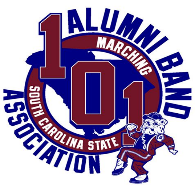  Bulldog Band Fest Individual Registration FormRegistration and Payment Deadline: Friday, April 6, 2018Last Name:  ________________________________       First Name: ___________________________________ Address:___________________________________________________________________________________ City:_________________________________________ 	State:_____________       Zip code:_____________Primary Phone Number:______________________	Email address  ____________________________________School Name: ______________________________________________ Grade Level:______________________Band Director’s Name ________________________________________________________________________  Classification:   Freshman _______   Sophomore _______    Junior ______    Senior _________ Other_________________Shirt Size:    Small _____   Medium _____   Large _____   XLarge  _____   2XLarge _____  3XLarge ______  4XLarge ______Primary Instrument/Section ___________________________________________________________________________ Secondary Instrument/Section _________________________________________________________________________For SENIOR Instrumentalists & Percussion Only: Do you wish to audition for band program?   _________Yes   _______No Dietary Restrictions _________________________________________________________________________  Please complete the Emergency Contact information below.Emergency Contact:_____________________________    Relationship ________________________________Cell Phone: ________________________________     Home Phone:___________________________________Please mail the form along with payment (cashier’s check or money order) to the following address:SCSU Alumni Band AssociationSouth Carolina State University300 NE College Street PO Box 7082Orangeburg, SC 29117(Payment is nonrefundable)